Application form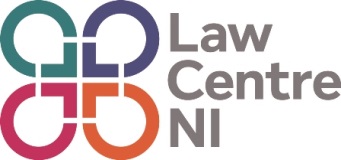 Please answer ALL questions.  Incomplete forms will not be accepted.  Please note that CVs will not be accepted.  Completed applications should be submitted by 16.00 on Friday 26th March to recruit@headstogether.com.  It is currently anticipated that interviews will be held w/c 29 March 2021 or w/c 12 April 2021.All information provided shall be treated as strictly confidential.PostPersonal detailsSurnames:					        Address:Forenames:Email:Telephone:Education: full-time and part-time Dates: From/to 	          Exams passed	                 Subjects taken		           Awarding body (post-16)						(specify grades)Evidence of qualifications will be required from the successful candidate Training  [use a continuation sheet if necessary]Course title 	Provider 		        PT / FT	    Dates		  OutcomeEmploymentPlease give present or most recent employer and work backwards in time. Continue on a separate sheet if necessary.Present employment	     Name and address of employer			  Position held 	From / to (month / year)                                                                                                         (Give brief description of duties and            reason for leaving)Previous employment	   Name and address of employer              		Position heldFrom / to (month / year)                                                                                                    (Give brief description of duties and reason for leaving)6. GeneralPlease state briefly what attracts you to the post.7 (a) PLEASE SUMMARISE YOUR SUITABILITY FOR THE POST GIVING EXAMPLES THAT DEMONSTRATE CLEARLY  HOW YOU MEET THE RELEVANT CRITERIA.  PLEASE SPECIFY RELEVANT DATES IN EACH CASE.  7 (b )	PLEASE SUMMARISE HOW YOU MEET THE DESIRABLE CRITERIA FOR THIS THIS POST GIVING EXAMPLES THAT DEMONSTRATE  CLEARLY HOW YOU MEET THE RELEVANT CRITERIA.  PLEASE SPECIFY RELEVANT DATES IN EACH CASE8 (a) 	Are you prepared to travel if required (E9)?         Yes No8 (b)	Do you have a current UK driving licence with access to a car (note this will be waived where applicants can demonstrate suitable alternative arrangements or in response to disability needs) (E10)   						             						         Yes               No 8 (c) 	Are you willing to work occasionally out of normal hours (E11)? 	                                                                                                Yes                      No 9. 	Please tell us about any disabilities you may have in order for us to comply with the Disability Discrimination Act 1995. Please detail any request for reasonable adjustments in relation to the application process or interview arrangements.                The Law Centre does not discriminate on the grounds of disability.10. 	Do you have permission to work in the UK?        Yes		  NoThe successful candidate will be required to provide appropriate documentation.11. 	Have you ever been convicted of a criminal offence?     Yes                        NoNote: You do not need to disclose any convictions which would be considered spent under the Rehabilitation of Offenders (NI) Order 1978If YES, please give details of offence/s:12. 	When would you be available if offered this post?13. 	Please indicate where you heard about this post 	_____________________________14.	RefereesNames and addresses of two referees.  One of your references should be from your current or recent employer.  A reference will only be sought from short-listed candidates.15. 	SignatureLaw Centre NI is committed to the protection and safeguarding of all personal data in accordance with General Data Protection Regulation.  The information obtained from this form will be held for the purposes of assessing your suitability for the post. Your data will not be shared with any third parties. For more information on how we process your data please refer to the privacy notice on www.lawcentreni.org. If you are happy for us to retain this data please indicate below.☐ I confirm that I have read the privacy notice and consent to LCNI holding and processing my personal data for the purposes indicated.Please make sure you fill in the applicable employee monitoring questionnaire on the next pageThis page will be detached as soon as the application is received and will be used for monitoring purposes onlyPRIVATE & CONFIDENTIAL					Employee monitoring questionnaireWe are striving to become an equal opportunities employer. We do not discriminate on the grounds of   race, disability, religious belief, political opinion, gender, marital or family status or sexual orientation.  To demonstrate our commitment to equality of opportunity in employment, we need to monitor the community and ethnic background of our employees as required by equal opportunities legislation. Religious backgroundRegardless of whether we practice our religion, most of us in Northern Ireland are seen as either Catholic or Protestant.  We are therefore asking you to indicate your community and ethnic background by marking an ‘X’ in the appropriate box:I am a member of the Protestant communityI am a member of the Catholic community                                      I am a member of neither the Protestant nor Catholic community   DisabilityIf you consider yourself disabled please mark an ‘X’ in the box:GenderFinally, could you please indicate whether you are:        Female	            Male     Communications OfficerRef: CO-05-21Present earnings including,  where appropriate, salary  scalePresent earnings including,  where appropriate, salary  scalePosition on scalePosition on scaleName [Employer]:Position:Address & email:Telephone:Name [Other]:Position:Address & email:Telephone:Name [Other]:Position:Address & email:Telephone:If you do not want us to contact your employment referee prior to interview, indicate by inserting a ‘X’ in the boxIf you do not want us to contact your employment referee prior to interview, indicate by inserting a ‘X’ in the box